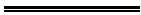 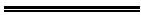 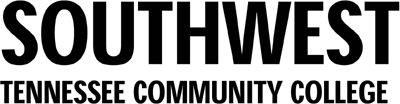  • FAX TRANSMISSIONTO:      FROM:      DEPARTMENT:      DATE:      RE:      PHONE:      FAX:      1 OF:       PAGES CC:      URGENT    FOR REVIEW     PLEASE COMMENT/REPLY ADDITIONAL INFORMATION:     NOTE: This message is intended only for the use of the individual or entity to whom it is addressed and may contain information that is privileged, confidential and exempt from disclosure under applicable law. If you have received this communication in error, please notify the sender immediately at (901) 333-      Thank you. 